Rencana Pembelajaran Semester (RPS)Perguruan Tinggi	: Universitas Mulawarman Fakultas	: Kehutanan Jurusan/Program Studi	: Kehutanan Program Sarjana Matakuliah	: Dasar-dasar ManajemenKode Matakuliah	: 190401602W010 	Semester/SKS	: I (Gasal) / Dua (2) SKSMata kuliah Prasayarat	: -Dosen Pengampu	: Andi Tejawati dan Dr.Ir. Bernaulus Saragih, M.Sc.Capaian Pembelajaran Lulusan (CPL):Aspek Sikap:S1 : Menghargai keanekaragaman budaya, pandangan, agama, dan kepercayaan, serta pendapat atau temuan orisinal orang lain.S2 : Berkontribusi dalam peningkatan mutu kehidupan bermasyarakat, berbangsa, bernegara, dan kemajuan peradaban berdasarkan Pancasila.S3 : Bekerjasama dan memiliki kepekaan sosial serta kepedulian terhadap masyarakat dan lingkungan.S4 : Menginternalisasi semangat kemandirian, kejuangan, dan kewirausahaan.S5 : Menunjukkan sikap bertanggungjawab atas pekerjaan di bidang keahlian ilmu kehutanan khususnya hutan tropis lembap dan lingkungannya secara mandiri.Aspek Pengetahuan:P1 : Menguasai pengetahuan tentang prinsip-prinsip pengelolaan/manajemen hutan yang meliputi perencanaan dan  pengelolaan hutan,       pemanenan hutan, peraturan perundangan kehutanan, ekonomi dan sosial kehutananAspek Keterampilan Umum:KU1 : Mampu menerapkan pemikiran logis, kritis, sistematis dan inovatif dalam kontek pengembangan implementasi iptek yang memperhatikan dan menerapkan nilai sesuai dengan bidang keahlian ilmu kehutanan khususnya hutan tropis lembap dan lingkungannya.KU2 : Mampu mengkaji implikasi pengembangan atau implementasi iptek yang memperhatikan dan menerapkan nilai humaniora sesuai dengan keahlian ilmu kehutanan berdasarkan kaidah,  tata cara dan etika ilmiah untuk menghasilkan solusi dan gagasan serta deskripsi saintifik.KU3 : Mampu membuat keputusan secara tepat untuk menyelesaikan masalah di bidang kehutanan tropis lembap berdasarkan analisis data dan informasiKU4 : Mampu membangun jaringan kerja dengan pembimbing, kolega di dalam dan luar lembaganyaKU5 : Mampu membangun jaringan kerja dengan pembimbing, kolega di dalam dan luar lembaganyaAspek Keterampilan Khusus:KK1 : Mampu menerapkan ilmu pengetahuan dan keterampilan di bidang pengelolaan, konservasi, budidaya hutan tropis lembap dan lingkungannya serta pengolahan hasil hutan kayu dan bukan kayuKK2 : Mampu menganalisis dan mengatasi berbagai masalah dan menghadapi  berbagai tantangan kehutanan khususnya bidang hutan tropis lembap dan lingkungannya.KK3 : Mampu menganalisis nilai ekonomi komoditi kehutanan khususnya hutan tropis lembap dan lingkungannya serta produk hasil hutanKK4 : Mampu bekerjasama dengan berbagai pihak (nasional/ internasional) dalam mengatasi masalah di bidang kehutananKK5 : Mampu menerapkan nilai-nilai lingkungan yang telah disepakati dunia internasional dalam mitigasi perubahan iklimCPL Prodi yang dibebankan pada mata kuliah: Dasar-dasar ManajemenCapaian Pembelajaran Mata Kuliah: Mahasiswa mampu memahami bagaimana kaidah-kaidah ilmiah dasar-dasar manajemen dan mengaplikasikannya dalam organisasi, baik organisasi yang bersifat bisnis maupun organisasi yang bersifat non bisnis serta mampu merencanakan, menganalisis dan melaksanakan pengelolaan sumberdaya alam sesuai prinsip-prinsip bisnis dan prinsip-prinsip kelestarian.PIP Unmul yang diintegrasikan: Mampu menelaah potensi ekonomi karbon dalam perubahan iklim di hutan hujan tropis dan lingkunganya  secara sustainableMampu mengambil keputusan dalam pengelolaan hutan hujan tropis dan lingkunganya  secara sustainableMampu berkolaborasi dengan program/kegiatan lainnya yang berkaitan erat dengan usaha pengelolaan hutan hujan tropis dan lingkunganya  secara sustainableMampu memberikan masukan bagi pemerintah atau pengusaha di dalam pengelolaan hutan hujan tropis dan lingkunganya  secara sustainableDeskripsi Mata Kuliah:Mata kuliah ini bermaterikan tentang; pengertian-pengertian manajemen, fungsi-fungsi manajemen (fungsi perencanaan, fungsi pengorganisasian, fungsi penggerakan dan fungsi pengawasan), prinsip pengembangan organisasi, efisiensi dalam manajemen, kepemimpinan dan analisis manajemen hutan. Kegiatan pembelajaran dilaksanakan melalui pertemuan kelas dan ada praktikum. Penilaian dilakukan berdasarkan keaktifan mahasiswa dalam perkuliahan, tanya jawab langsung di kelas, disiplin, UTS dan UAS serta tugas-tugas.Daftar Referensi:Anonymous. 2005. Pengelolaan Kolaboratif (Peraturan Menteri Kehutanan No. P. 19/Menhut-II/2004). Departemen Kehutanan Republik Indonesia, Jakarta.Anonymous. 2006.  Laporan Final Badan Pengelola Hutan Lindung Sungai Wain.  BP HLSW, Balikpapan.Boseman, G., and A. Phatak. 1989.  Strategic Management. Second Edition. John Wiley & Sons, New York.Emila/APHI.  Model Forest Approach: Proses Menuju Hutan Lestari.	http://www.rimbawan.com/sosial/MODEL%20FOREST%20APPROACH.pdfKoontz dan O’Donnel. Principles of Management, Second Edition, McGraw-Hill Book Company Inc. New York.Manullang. 1988. Dasar-dasar Manajemen. Ghalia Indonesia, Jakarta.Marimin. 2004.  Pengambilan Keputusan Kriteria Majemuk (Teknik dan Aplikasi). PT. Grasindo, Jakarta.Michaele. 1980. Organization Development for Operating Managers. Amacom, New York.Prajudi. 1980. Administrasi dan Manajemen Umum (Jilid II). Ghalia Indonesia, Jakarta.Raharjo D. Y. dan U. Pradhan.  2000.  Pengelolaan Sumberdaya Hutan Berbasis Masyarakat: Wacana atau Pilihan.http://www.damarnet.org/download/makalah%20Seminar%20PSHBM-DAMAR.pdfRangkuti, F. 2006.  Analisis SWOT Teknik Membedah Kasus Bisnis.  PT. Gramedia Pustaka Utama, Jakarta. Rujehan. 2009. Dasar-dasar Manajemen (Buku Ajar). Program Pascasarjana Universitas Brawijaya, Malang.Rujehan. 2011. Pengelolaan Hutan Lindung Sungai Wain (HLSW) Kalimantan Timur. Disertasi Program Pascasarjana Universitas Brawijaya, MalangSardjono, M.A. 2004. Mosaik Sosiologis Kehutanan (Masyarakat Lokal, Politik dan Kelestarian Sumberdaya). DEBUT Press, Yogyakarta. Siagian. 1971.  Filsafat Administrasi, Cetakan Kedua Gunung Agung, Jakarta.Soedarsono. 1978. Management. Yayasan Pembina Fakultas Kehutanan Universitas Gajah Mada, Yogyakarta.Soewarno. 1990. Pengantar Studi Ilmu Administrasi dan Manajemen. CV. Haji Masagung, Jakarta.Terry. 1960.  Principles of Management, third edition  Richard D. Irwin, Inc. Homewood, Illinois.Lampiran:  Bahan AjarMatriks Rencana Asesmen dan Evaluasi Mata KuliahContoh Soal/Latihan/Penugasan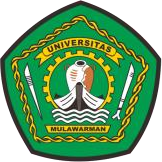 KEMENTERIAN PENDIDIKAN, KEBUDAYAAN, RISET DAN TEKNOLOGI UNIVERSITAS MULAWARMANFAKULTAS KEHUTANANPROGRAM STUDI KEHUTANAN PROGRAM SARJANAKEMENTERIAN PENDIDIKAN, KEBUDAYAAN, RISET DAN TEKNOLOGI UNIVERSITAS MULAWARMANFAKULTAS KEHUTANANPROGRAM STUDI KEHUTANAN PROGRAM SARJANAKEMENTERIAN PENDIDIKAN, KEBUDAYAAN, RISET DAN TEKNOLOGI UNIVERSITAS MULAWARMANFAKULTAS KEHUTANANPROGRAM STUDI KEHUTANAN PROGRAM SARJANANo. Dok: 01/RPSKEMENTERIAN PENDIDIKAN, KEBUDAYAAN, RISET DAN TEKNOLOGI UNIVERSITAS MULAWARMANFAKULTAS KEHUTANANPROGRAM STUDI KEHUTANAN PROGRAM SARJANAKEMENTERIAN PENDIDIKAN, KEBUDAYAAN, RISET DAN TEKNOLOGI UNIVERSITAS MULAWARMANFAKULTAS KEHUTANANPROGRAM STUDI KEHUTANAN PROGRAM SARJANAKEMENTERIAN PENDIDIKAN, KEBUDAYAAN, RISET DAN TEKNOLOGI UNIVERSITAS MULAWARMANFAKULTAS KEHUTANANPROGRAM STUDI KEHUTANAN PROGRAM SARJANATgl. Terbit: KEMENTERIAN PENDIDIKAN, KEBUDAYAAN, RISET DAN TEKNOLOGI UNIVERSITAS MULAWARMANFAKULTAS KEHUTANANPROGRAM STUDI KEHUTANAN PROGRAM SARJANAKEMENTERIAN PENDIDIKAN, KEBUDAYAAN, RISET DAN TEKNOLOGI UNIVERSITAS MULAWARMANFAKULTAS KEHUTANANPROGRAM STUDI KEHUTANAN PROGRAM SARJANAKEMENTERIAN PENDIDIKAN, KEBUDAYAAN, RISET DAN TEKNOLOGI UNIVERSITAS MULAWARMANFAKULTAS KEHUTANANPROGRAM STUDI KEHUTANAN PROGRAM SARJANANo. Revisi: KEMENTERIAN PENDIDIKAN, KEBUDAYAAN, RISET DAN TEKNOLOGI UNIVERSITAS MULAWARMANFAKULTAS KEHUTANANPROGRAM STUDI KEHUTANAN PROGRAM SARJANAKEMENTERIAN PENDIDIKAN, KEBUDAYAAN, RISET DAN TEKNOLOGI UNIVERSITAS MULAWARMANFAKULTAS KEHUTANANPROGRAM STUDI KEHUTANAN PROGRAM SARJANAKEMENTERIAN PENDIDIKAN, KEBUDAYAAN, RISET DAN TEKNOLOGI UNIVERSITAS MULAWARMANFAKULTAS KEHUTANANPROGRAM STUDI KEHUTANAN PROGRAM SARJANAHalaman:Disusun oleh: Disusun oleh: Divalidasi oleh:Disahkan oleh:Disahkan oleh:Koordinator Mata Kuliah Nama:NIPKoordinator Mata Kuliah Nama:NIPKoordinator Prodi: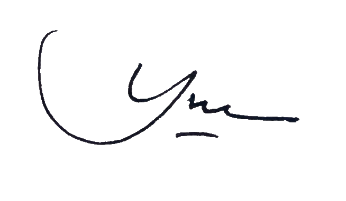 Nama: Dr.Hut. H. Yuliansyah, S.Hut., M.P.NIP   : 197407122002121001Wakil Dekan 1 Bid. Akademik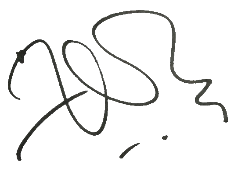 Nama: Prof. Dr. Harlinda Kuspradini, S.Hut, M.P.NIP   : 197504282001122001Wakil Dekan 1 Bid. AkademikNama: Prof. Dr. Harlinda Kuspradini, S.Hut, M.P.NIP   : 197504282001122001Pert Ke-/Tgl/DosenKemampuan Khusus/ Sub-CPMKIndikatorBahan KajianModel/ Metode PembelajaranPengalaman BelajarPenilaianPenilaianPenilaianRefPert Ke-/Tgl/DosenKemampuan Khusus/ Sub-CPMKIndikatorBahan KajianModel/ Metode PembelajaranPengalaman BelajarJenisKriteriaBobotRef1-2Memahami pengertian dan tujuan mempelajari manajemen, prinsip dan sarana manajemen serta tingkatan manajemenMenjelaskan tentang  pengertian dan tujuan mempelajari manajemen, prinsip dan sarana manajemen serta tingkatan manajemenPengertian umumTujuan mempelajari manajemenPrinsip-prinsip manajemenSarana-sarana manajemenTingkatan manajemenCeramah, diskusi, tanya jawab via Daring sinkronus (zoom meeting/GM), Asinkronus via MOLSMahasiswa mampu menjelaskan tentang  pengertian dan tujuan mempelajari manajemen, prinsip dan sarana manajemen serta tingkatan manajemenTertulis dan uraian subyektifKetepatan menjelaskan tentang  pengertian dan tujuan mempelajari manajemen, prinsip dan sarana manajemen serta tingkatan manajemen104, 13, 17, 18,193-7Memahami fungsi-fungsi manajemenMenjelaskan tentang  fungsi-fungsi manajemen Fungsi-fungsi manajemen:Fungsi perencanaan (Planning)Fungsi pengorganisasian (Organizing)Fungsi penggerakan (Actuating)Fungsi pengawasan (Controlling)Ceramah, diskusi, tanya jawab via Daring sinkronus (zoom meeting/GM), Asinkronus via MOLSMahasiswa mampu menjelaskan tentang fungsi-fungsi manajemenTertulis dan uraian subyektifKetepatan menjelaskan tentang fungsi-fungsi manajemen306, 7, 13, 17Ujian Tengah Semester (UTS)Ujian Tengah Semester (UTS)Ujian Tengah Semester (UTS)Ujian Tengah Semester (UTS)Ujian Tengah Semester (UTS)Ujian Tengah Semester (UTS)Ujian Tengah Semester (UTS)Ujian Tengah Semester (UTS)Ujian Tengah Semester (UTS)Ujian Tengah Semester (UTS)8-10Memahami tentang  prinsip pengembangan organisasi dan pengembangan manajemenMenjelaskan tentang  prinsip pengembangan organisasi dan pengembangan manajemenPengembangan organisasi sebagai teknik manajemenMasalah keorganisasian di IndonesiaOrganisasi yang dapat ditangani melalui pengembangan organisasiMasalah pokok dalam pengembangan organisasiPerbedaan pengembangan organisasi dan pengembangan manajemenCeramah, diskusi, tanya jawab via Daring sinkronus (zoom meeting/GM), Asinkronus via MOLSMahasiswa mampu menjelaskan prinsip pengembangan organisasi dan dapat membedakannya dengan pengembangan manajemenTertulis dan uraian subyektifKetepatan menjelaskan tentang prinsip pengembangan organisasi dan perbedaannya dengan pengembangan manajemen156, 9, 1311-12Memahami tentang  efisiensi dalam manajemenMenjelaskan tentang efisiensi dalam manajemenPengertian efisiensi yang diberikan oleh beberapa ahliPeningkatan efisiensi dalam manajemenMasalah peningkatan efisiensi manajemen perusahaan di IndonesiaTatalaksana produksi, keuangan, personalia dan pemasaranCeramah, diskusi, tanya jawab via Daring sinkronus (zoom meeting/GM), Asinkronus via MOLSMahasiswa mampu menjelaskan tentang efisiensi dalam manajemenTertulis dan uraian  subyektifKetepatan menjelaskan tentang efisiensi dalam manajemen156, 13, 1913-14Memahami tentang kepemimpinanMenjelaskan tentang kepemimpinanArti kepemimpinanSyarat-syarat pemimpinJenis-jenis pemimpinTeori timbulnya kepemimpinan seseorangJalan menjadi pemimpinTipe-tipe kepemimpinanKegiatan-kegiatan pemimpinWewenang sebagai dasar kepemimpinanCeramah, diskusi, tanya jawab via Daring sinkronus (zoom meeting/GM), Asinkronus via MOLSMahasiswa mampu menjelaskan tentang kepemimpinanTertulis dan uraian subyektifKetepatan menjelaskan tentang  kepemimpinan157, 10, 13, 18, 1915-16Memahami tentang  analisis manajemen hutan lindungMenjelaskan  tentang  analisis manajemen hutan lindungMasalah Pelestarian dalam Manajemen Hutan Lindung Sungai Wain (HLSW)Analisis SWOT (Strengths, Weaknesses, Opportunities, Threats) dalam Manajemen HLSWPengambilan Keputusan StrategiCeramah, diskusi, tanya jawab via Daring sinkronus (zoom meeting/GM), Asinkronus via MOLSMahasiswa mampu menjelaskan tentang  analisis manajemen hutan lindungTertulis dan uraian subyektifKetepatan menjelaskan tentang analisis manajemen hutan lindung153, 8, 11, 12, 13, 14Ujian Akhir Semester (UAS)Ujian Akhir Semester (UAS)Ujian Akhir Semester (UAS)Ujian Akhir Semester (UAS)Ujian Akhir Semester (UAS)Ujian Akhir Semester (UAS)Ujian Akhir Semester (UAS)Ujian Akhir Semester (UAS)Ujian Akhir Semester (UAS)Ujian Akhir Semester (UAS)